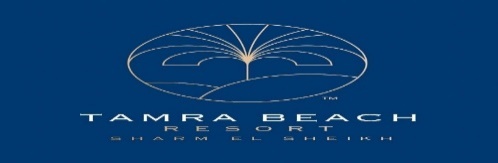 The all-inclusive Formula at Tamra Beach Resort.FoodFood items are all inclusive during the hours mentioned below:Main Restaurant			   	         Pool Bar& Beach BarBreakfast 07.00-10.00 		                         Late breakfast: 10:00 – 10:30Lunch 12.30 -14::30                                                    Pizza: 11:00 -12.00  Dinner 19.00-21.00                                                   Sandwich: 12.00 – 16:00			 BeveragesMain Pool Bar serving the all-inclusive beverages from 08:00 am till 23:00.Club house bar start from 23:00 till 00:00. 2000 bar, Beach Bar opening hours from 10:00 till 16:00.Beach Bar opening hours from 08:00 till Sunset. All Inclusive and free of charge: (All drinks served by glass)Soft drinks (Hot and cold drinks)Local alcoholic (Beer, Spirits) local wine during lunch and dinner in main restaurant.  Cocktails prepared with local alcoholNot all inclusive (chargeable)Premium local alcohol & champagneFresh fruit juiceBeverages in bottles or cansMini bar consumptionSports and activitiesAll inclusive:Sport activities by the animation team (water gymnastics, water polo, Volleyball, etc.)Gym is available from 10:00 till 20:00.Not all inclusive (chargeable)Snorkeling and divingSpaOther servicesAll inclusive:Free Wi-Fi internet at lobby and in public areas.Not all inclusive (chargeable)Laundry serviceMedical services (the doctor is available 24h 7 days a week. Please contact Reception for more informationTransfer (Limousine service)Remarks:We kindly ask you to respect our dress codes in the restaurant, no swim wear and no sport shorts during dinner (Smart Casual)We would like to inform you that it is not allowed to reserve the sun beds at the pool or beach before 10.00amFor your own safety:Life vest’s available at the diving center against chargeIt is Forbidden to swim in the sea and the pools after the sunsetPlease note that some deadly shells and fish are found at our swim - sides please refrain from touching or collecting any natural resource, living or dead (corals, shells, reef-fish, etc.)Keep a distance of a minimum of 1 m between you and reef or the bottomSitting or walking on the corals is not allowedFish feeding is not allowed                  Enjoy your stay with us.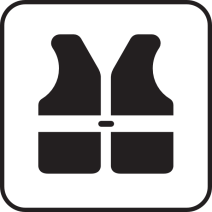 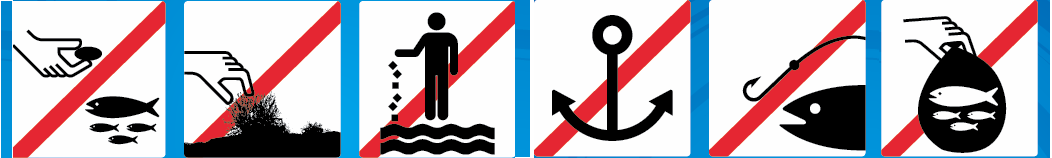 